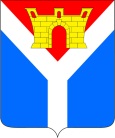 АДМИНИСТРАЦИЯ  УСТЬ-ЛАБИНСКОГО ГОРОДСКОГО ПОСЕЛЕНИЯУСТЬ-ЛАБИНСКОГО  РАЙОНАП О С Т А Н О В Л Е Н И Еот 29.03.2019                                                                                                        № 242город Усть-ЛабинскОб ограничении дорожного движения транспортных средств поулице Строительная (на перегоне от ул. Заполотняная до ул. Спортивная) в городе Усть-ЛабинскеВ целях обеспечения безопасности дорожного движения в период проведения работ по ремонту железнодорожного переезда по улице Строительная (на перегоне от ул. Заполотняная до ул. Спортивная) в городе Усть-Лабинске, в соответствии с Федеральным законом от 10 декабря 1995 года № 196 - ФЗ «О безопасности дорожного движения», руководствуясь ст. 7 
и ст. 14 Федерального закона от 6 октября 2003 года № 131-ФЗ «Об общих принципах организации местного самоуправления в Российской Федерации»    п о с т а н о в л я ю:1.  Ограничить дорожное движение транспортных средств по улице Строительная (на перегоне от ул. Заполотняная до ул. Спортивная) в городе Усть-Лабинске, с 23 апреля 2019 года по 25 апреля 2019 г.2. Рекомендовать ОМВД России по Усть-Лабинскому району (Артюков) обеспечить контроль за соблюдением Правил дорожного движения в рамках реализации мероприятий по ограничению дорожного движения по улице Строительная (на перегоне от ул. Заполотняная до ул. Спортивная) в городе Усть-Лабинске. 3. Отделу по общим и организационным вопросам администрации Усть-Лабинского городского поселения Усть-Лабинского района (Чухирь) опубликовать настоящее постановление в районной газете «Сельская новь» и разместить на официальном сайте администрации Усть-Лабинского городского поселения Усть-Лабинского района в сети «Интернет».4. Контроль за исполнением настоящего постановления возложить на главу Усть-Лабинского городского поселения Усть-Лабинского района 
С.В. Выскубова. 5. Постановление вступает в силу на следующий день после официального опубликования.ГлаваУсть-Лабинского городского поселенияУсть-Лабинского района                                                                 С.В. Выскубов